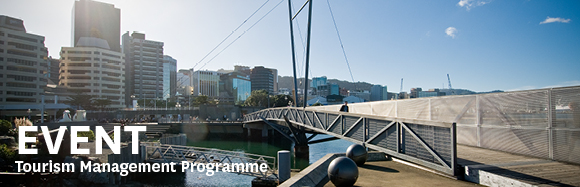 Any queries please email: tourism@vuw.ac.nz